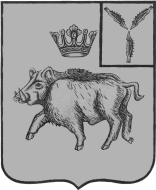 СОВЕТ БАЛТАЙСКОГО МУНИЦИПАЛЬНОГО ОБРАЗОВАНИЯБАЛТАЙСКОГО МУНИЦИПАЛЬНОГО РАЙОНАСАРАТОВСКОЙ ОБЛАСТИСорок девятое заседание Совета третьего созываРЕШЕНИЕот 30.11.2017 № 175	с.БалтайО налоге на имуществофизических лицВ соответствии со статьей 14 Федерального закона от 6 октября 2003 года № 131-ФЗ «Об общих принципах организации местного самоуправления в Российской Федерации», Налоговым кодексом Российской Федерации, руководствуясь статьей 21 Устава Балтайского муниципального образования Балтайского муниципального района Саратовской области, Совет Балтайского муниципального образования Балтайского муниципального района Саратовской области РЕШИЛ:1. Установить и ввести в действие с 1 января 2018 года на территории Балтайского муниципального образования Балтайского муниципального района Саратовской области налог на имущество физических лиц (далее – налог).2. Определить, что налоговая база в отношении объектов налогообложения определяется, исходя из их кадастровой стоимости.3. Установить следующие налоговые ставки по налогу: а) 0,3 процента в отношении - жилых домов;- жилых помещений;- объектов незавершенного строительства в случае, если проектируемым назначением таких объектов является жилой дом;- единых недвижимых комплексов, в состав которых входит хотя бы одно жилое помещение (жилой дом);- гаражей;- хозяйственных строений или сооружений, площадь каждого из которых не превышает 50 квадратных метров и которые расположены на земельных участках, предоставленных для ведения личного подсобного, дачного хозяйства, огородничества, садоводства или индивидуального жилищного строительства;б) 2 процента в отношении объектов налогообложения, включенных в перечень, определяемый в соответствии с пунктом 7 статьи 378.2 Налогового кодекса Российской Федерации, в отношении объектов налогообложения, предусмотренных абзацем вторым пункта 10 статьи 378.2 Налогового кодекса Российской Федерации;в) 2 процента в отношении объектов налогообложения, кадастровая стоимость каждого из которых превышает 300 миллионов рублей;г)  0,5 процента в отношении прочих объектов налогообложения.4. Налоги зачисляются в бюджет Балтайского муниципального образования Балтайского муниципального района Саратовской области налог по месту нахождения (регистрации) объекта налогообложения.5. Установить, что для граждан, имеющих в собственности имущество, являющееся объектом налогообложения на территории Балтайского муниципального образования Балтайского муниципального района Саратовской области, льготы, установленные статьей 407 Налогового кодекса Российской Федерации, действуют в полном объёме.6. Признать утратившим силу решение Совета Балтайского муниципального образования Балтайского муниципального района Саратовской области от 30.10.2017 № 168 «О налоге на имущество физических лиц».7. Настоящее решение подлежит опубликованию на официальном сайте администрации Балтайского муниципального района.8. Настоящее решение вступает в силу 1-го числа очередного налогового периода и не ранее чем по истечение одного месяца со дня его официального опубликования.9. Контроль за исполнением настоящего решения возложить на постоянно действующую комиссию Совета Балтайского муниципального образования по бюджетной политике и налогам.Глава Балтайского муниципального образования				         Т.В. Перепелова